Lire pour colorier Cycle 2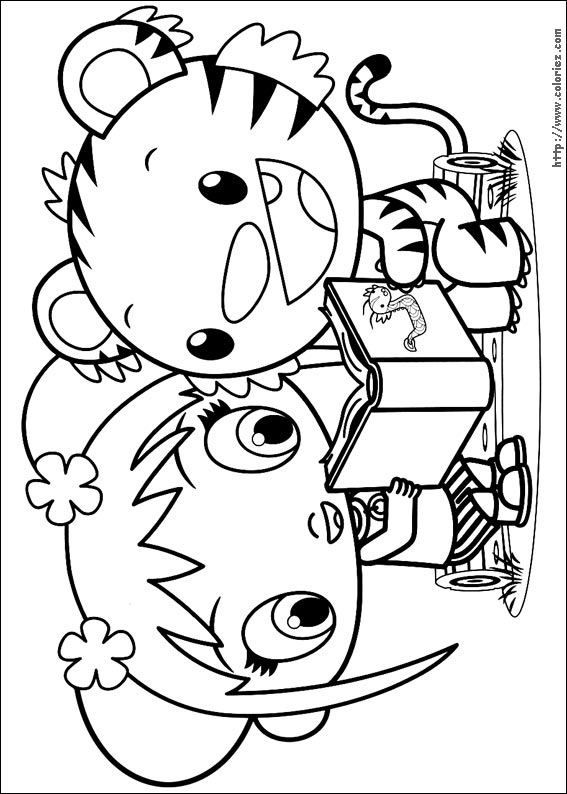 http://locazil.eklablog.com Le tigre est orange.Les yeux de la fille sont verts.Ses cheveux sont marrons.Le livre est jaune.La fille a des habits bleus.Lexique couleurs :VERT BLEU MARRON JAUNE ORANGE Lexique de l’image :